Структурное подразделение муниципального бюджетного общеобразовательного учреждения средней общеобразовательной школы №2 г. АлагирУтвержденоЗав. СП МБОУ СОШ №2г.Алагира_______________Цаллагова М.В.«____»_______2019гДружина юных пожарныхСП МБОУ СОШ №2 г. Алагира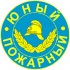 2019-2020 учебный годУтвержденоЗав. СП МБОУ СОШ №2г.Алагира_______________Цаллагова М.В.«____»_______2019 гПОЛОЖЕНИЕО ДРУЖИНЕ ЮНЫХ ПОЖАРНЫХ СП МБОУ СОШ № 2 г. Алагира1. Общие положения1.1. Дружина юных пожарных (далее - ДЮП) являются добровольным противопожарным формированием детей и подростков, которая создается с целью воспитания у них профессиональных пожарно-технических навыков, мужества, благородства и физической закалки в условиях проектирования школьного пространства образовательных проб. Деятельность ДЮП строится на демократических началах, на основании заинтересованности учащихся, их широкой инициативе и осуществляется в соответствии со статьей 25 Федерального закона «О пожарной безопасности», статьей 4.2 Устава Всероссийского добровольного пожарного общества,уставом школы, а также настоящим Положением. 1.2. Основные задачи ДЮП:1.2.1. Оказание помощи в воспитании чувства личной ответственности за сохранность жизни и здоровья людей, материальных ценностей от пожаров.1.2.2. Противопожарная пропаганда и агитация, пожарно-профилактическая работа среди детей, подростков и молодежи.1.2.3. Создание у учащихся готовности к эвакуации, к тушению огня первичными средствами тушения и умению ориентироваться в горящей комнате.1.2.4. Повышение образовательного уровня детей, подростков и участие их в обеспечении пожарной безопасности.1.2.5. Способствовать развитию интереса к профессии пожарного.1.2.6. Пропаганда традиций и истории пожарной охраны и добровольного пожарного общества, ДЮП школы, г. Алагира. 1.3. Дружина юных пожарных создается на добровольных началах из числа учеников школы, при помощи Управления Государственной противопожарной службы ГО г. Алагира.1.4. Руководителя ДЮП назначает директор школы.Методическая подготовка наставников осуществляется на базе учебных пунктов МЧС ГО ЧС и ПБ, согласованно с МУ «Управление образования Администрации города Алагира».2. Основные направления работы с ДЮП2.1. Основными направлениями работы с ДЮП являются:2.1.1. Изучение истории создания и развития городской пожарной охраны, а также роли и места общественных противопожарных формирований в обеспечении пожарной безопасности г. Алагира. Сбор материалов по истории пожарной охраны и о ветеранах пожарной охраны.2.1.2. Обучение членов ДЮП основам пожарной профилактики, порядку действий при пожаре и использования первичных средств пожаротушения, а также правилам техники безопасности в пожарной охране.2.1.3. Ознакомление с пожарной техникой, пожарно-техническим вооружением, системами противопожарной защиты (наружным и внутренним противопожарным водопроводом, системами автоматического обнаружения и тушения пожара).2.1.4. Физическое развитие детей и привитие им психологической устойчивости к действиям в экстремальных условиях пожара. Проведение соревнований по пожарно-прикладному спорту.2.1.5. Приобщение детей к пропагандистской и агитационно-массовой работе (проведение конкурсов, олимпиад, викторин, кинолекториев, выставок детского творчества) противопожарной направленности.2.1.6. Посещение пожарно-технических заведений, центров противопожарной пропаганды и агитации, выставок, памятных мест, связанных с героическим прошлым и настоящим пожарной охраны.2.1.7. Создание в школах экспозиций и организация встреч с заслуженными работниками и ветеранами пожарной охраны, мастерами пожарно-прикладного спорта.2.1.8. Организация шефской работы членов ДЮП среди учащихся младших классов, а также детей в дошкольных учреждениях.3. Структура и организация работы ДЮП3.1. Членами ДЮП могут быть учащиеся в возрасте от 10 до 17 лет, которые изъявили желание принять активное участие в работе дружины.3.2. ДЮП создаются при наличии не менее 10 членов дружины. Дружины могут делиться на отряды и звенья. Обязательно подлежат делению ДЮП по возрастному признаку:3.2.1. Члены дружин в возрасте 10-14 лет объединяются в отряды (звенья) "Юный пожарный".3.2.2. Члены дружин в возрасте 15-17 лет – в отряды (звенья) «Юный инспектор».3.3. Прием в члены ДЮП производится общим сбором дружины на основании устного заявления учащегося.3.4. Со всеми принятыми в дружину проводятся занятия по программам подготовки членов ДЮП в зависимости от возрастных групп. По окончании обучения юные пожарные на совете дружины сдают зачет комиссии, из числа сотрудников МЧС ГО ЧС и ПБ и (или) территориального отдела Государственной противопожарной службы, закрепленным за данным учебно-образовательным или дополнительного образования учреждением, педагогов школы.3.5. Членам ДЮП, успешно прошедшим программу подготовки и сдавшим, в торжественной обстановке вручаются сертификат.3.6. ДЮП строят свою работу на основе самоуправляемости. Высшим органом ДЮП является общий сбор дружины.Общий сбор дружины проводится в случаях:- выбора совета ДЮП;- утверждения плана работы дружины;- приема новых членов дружины, а также по мере необходимости.3.7. Повседневное руководство работой ДЮП осуществляет совет дружины. Совет из своего состава избирает командира дружины, его заместителя, командиров отрядов и звеньев.При численности (до 15 членов) в ДЮП командир дружины и его заместитель выбираются общим сбором первичной ячейки ДЮП.3.8. Члены ДЮП могут обеспечиваться форменной одеждой установленного образца.3.9. За активную работу в ДЮП, показанные способности и старание при изучении пожарного дела члены дружины могут награждаться грамотами, ценными подарками, нагрудными знаками, а также бесплатными путевками в спортивно-оздоровительные лагеря.Разработка видов и форм знаков отличия и их изготовление, порядок приобретения ценных подарков и т.п. осуществляется за счет средств местных бюджетов, внебюджетных источников, а также средств юридических и физических лиц, поступивших в порядке безвозмездной помощи, шефства и спонсорства, Федеральных, краевых, городских, целевых образовательных Программ, социального партнерства, грантов.4. Обязанности и права юных пожарных4.1. Член ДЮП обязан:4.1.1. Знать и выполнять требования настоящего Положения в части основных направлений работы ДЮП, прав и обязанностей каждого члена дружины.4.1.2. Дорожить честью и званием юного пожарного.4.1.3. Активно участвовать в работе дружины, своевременно и точно выполнять задания совета дружины и ее командира.4.1.4. Изучать и знать историю развития пожарной охраны и добровольчества г. Алагира, России, пожарное дело, повседневно повышать свой общеобразовательный и физический уровень развития.4.1.5. Доступными формами и методами проводить профилактическую и разъяснительную работу среди учащихся по предупреждению пожаров.4.1.6. Под руководством специалистов Государственной противопожарной службы принимать участие в пожарно-профилактических мероприятиях в своей школе, а также по месту жительства и в подшефных детских дошкольных учреждениях.4.2. Член ДЮП имеет право:4.2.1. Избирать и быть избранным в руководящие органы дружины.4.2.2. Принимать участие в обсуждении вопросов, касающихся деятельности дружины, а также вносить соответствующие предложения по улучшению ее работы.4.2.3. Обращаться за помощью и консультацией по вопросам пожарной безопасности в местные подразделения Государственной противопожарной службы и МЧС ГО ЧС и ПБ, обучаться в секциях пожарно-прикладного спорта.4.2.4. Пользоваться спортивно-техническими сооружениями и инвентарем подразделений Государственной противопожарной службы, по согласованию.4.2.5. Принимать участие в соревнованиях по пожарно-прикладному спорту, а также в конкурсах, выставках и викторинах по пожарной безопасности.5. Руководство работой ДЮП1. Методическое руководство ДЮП и координацию их деятельности осуществляет заместитель директора по учебно-воспитательной работе (по безопасности), проводит методическую, консультативную и организаторскую деятельность, разрабатывает программы о смотрах конкурсах в школе, викторинах и соревнованиях по пожарно-прикладному спорту, а также организует и проводит выше указанные мероприятия.2. Старшая вожатая оказывает помощь в организации работы ДЮП, принимает участие в подготовке и проведению мероприятий.3. Контроль за деятельностью ДЮП осуществляет директор школы.Структурное подразделение муниципального бюджетного общеобразовательного учреждения средней общеобразовательной школы №2 г. АлагирСписок дружины юных пожарных из числа обучающихся                                  на 2019-2020 учебный год1.Абдурахманова Диана Элдаровна (7 класс)2.Баскаева Людмила Алановна (7 класс)3.Бутаев Георгий Борисович (7 класс)4.Бериев Заурбек Аланович (7 класс)5.Габолаев Алан Эльбрусович (7 класс)6.Гулаева Виктория Аслановна (7 класс)7.Дзалаев Таймураз Николаевич (7 класс)8.Калоева Ангелина Казбековна (7 класс)9.Калоева Арианна Ибрагимовна (7 класс)10.Каркусов Давид Малхазович (7 класс)11.Кортяева Карина Аликовна (7 класс)12.Купеев  Осман Ибрагимович (7 класс)13.Хадиков Георгий Сергеевич (7 класс) 14.Халлаева Карина Олеговна (7 класс)15.Хосроева Зарина Олеговна (7 класс) Руководитель ДЮП: Багаев Иван ВажаевичПланработы дружины юных пожарныхСП МБОУ СОШ №2 г. Алагирана 2019-2020 учебный год Заместитель заведующего по ВР                                        Савлаева И.А.Наименование мероприятияСроки проведенияОтветственныйОзнакомление членов дружины с Положением СП МБОУ СОШ №2 г. Алагира и Уставом Всероссийского общественного детско-юношеского движения «Юный пожарный»сентябрьРуководитель ДЮП Багаев И.В.Оформление уголка безопасностиоктябрьЧлены ДЮПЭвакуация из здания СП МБОУ СОШ №2 Заместитель заведующего по ВР Савлаева И.А.Беседа в 1-11 классах с учащимися и родителями «Соблюдение правил пожарной безопасности»Классные руководителиТоржественное посвящение в ДЮПРуководитель ДЮП Багаев И.В., члены ДЮППроверка противопожарного состояния школыРуководитель ДЮП Багаев И.В., члены ДЮПИстория пожарной охраныРуководитель ДЮП Багаев И.В., члены ДЮПРазъяснительная работа юных пожарных среди младших школьников по теме «С огнем не шутят»ноябрьЧлены ДЮПБеседа: «Первичные средства пожаротушения»Руководитель ДЮП Багаев И.В.Проведение конкурса и выставки рисунков по противопожарной тематикеЧлены ДЮПЛекция: «Действия при пожаре в квартире»декабрьРуководитель ДЮП Багаев И.В.Беседа с учащимися и родителями 1-11 классов «Пожарная безопасность при проведении новогодних праздников»Классные руководителиЭвакуация из здания СП МБОУ СОШ №2 Заместитель заведующего по ВР Савлаева И.А.Организация дежурства во время новогодних праздниковРуководитель ДЮП Багаев И.В., члены ДЮПЭкскурсия в ПСЧянварьРаботники ПСЧ, руководитель ДЮП Багаев И.В.Лекция: «Виды огнетушителей и их назначение»Руководитель ДЮП Багаев И.В.Проведение бесед в младших классах о детской шалости с огнемЧлены ДЮППрактическое занятие по оказанию первой помощи при ожогахфевральМедицинский работник Толпарова Л.Проверка противопожарного состояния школыРуководитель ДЮП, члены ДЮППроведение викторины по пожарной безопасности для учащихся 10-11 классовмартЧлены ДЮПЭвакуация из здания СП МБОУ СОШ №2 Заместитель заведующего по ВР Савлаева И.А.Проверка противопожарного состояния школыРуководитель ДЮП Багаев И.В., члены ДЮПБеседа с учащимися и родителями 1-11 классов «Пожарная безопасность в лесу»Классные руководителиДействия при возгорании бытовых электроприборовапрельРуководитель ДЮП Багаев И.В.Лекция: «Борьба с лесными пожарами»Руководитель ДЮП Багаев И.В.Пожарно - прикладная эстафетамайРаботники ПСЧ, руководитель ДЮП Багаев И.В.Участие в мероприятии «День защиты детей»Члены ДЮППроверка противопожарного состояния школыРуководитель ДЮП Багаев И.В., члены ДЮПЭвакуация из здания СП МБОУ СОШ №2 Заместитель заведующего по ВР Савлаева И.А.Подведение итогов работы дружины юных пожарных СП  МБОУ СОШ №2  в 2019-2020 учебном годуРуководитель ДЮП Багаев И.В., члены ДЮП